Анкета-заявка участникаНаименование организации____________________________________________________________________________________________________________________________________Год создания организации____________________________________________________________________________________________________________________________________Сфера деятельности______________________________________________________________________________________________________________________________________________________________________________________________________Достижение предприятия (в период с 2014-2016 гг.)________________________________________________________________________________________________________________________________________________________________________________________________________________________________________________________________________________________________________________________________________________________________________________________________________________________________________________________________________________________________________________________________________________________________________________________________________________________________________________________________________________________________________________________________________________________________________________________________________________________Участие в международных конкурсах____________________________________________________________________________________________________________________________________________________________________________________________________________________________________________________________________________Методы продвижения товаров и услуг__________________________________________________________________________________________________________________________________________________________________________________________________________________________________________________________________________________________________________________________________________________________________________________________________________________________________________________________________________________________________________________________________________________________________________________________________________________Описание проекта в номинации (краткая характеристика, результаты проекта, которые были получены)_________________________________________________________________________________________________________________________________________________________________________________________________________________________________________________________________________________________________________________________________________________________________________________________________________________________________________________________________________________________________________________________________________________________________________________________________________________________________________________________________________________________________________________________________________________________________________________________________________________________________________________________________________________________________________________________________________________________________________________________________________________________________________Реквизиты участника 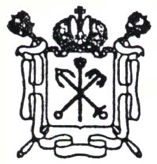 ПРАВИТЕЛЬСТВО САНКТ-ПЕТЕРБУРГАКОМИТЕТ ПО ВНЕШНИМ СВЯЗЯМСанкт-Петербургское государственное унитарное предприятиепо обслуживанию иностранных представительств« И Н П Р Е Д С Е Р В И С »ПРАВИТЕЛЬСТВО САНКТ-ПЕТЕРБУРГАКОМИТЕТ ПО ВНЕШНИМ СВЯЗЯМСанкт-Петербургское государственное унитарное предприятиепо обслуживанию иностранных представительств« И Н П Р Е Д С Е Р В И С »ПРАВИТЕЛЬСТВО САНКТ-ПЕТЕРБУРГАКОМИТЕТ ПО ВНЕШНИМ СВЯЗЯМСанкт-Петербургское государственное унитарное предприятиепо обслуживанию иностранных представительств« И Н П Р Е Д С Е Р В И С »